  Groundwork Wales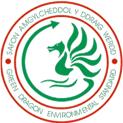 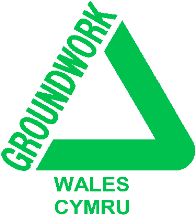   RE-ASSESSMENT PERFORMANCE  DATA COLLECTION SHEET  Green Dragon Environmental StandardNote to all organisations applying for assessment/re-assessmentTo enable Groundwork Wales to assess the effectiveness of the Green Dragon Environmental Standard and for organisation to demonstrate that they are effectively monitoring key environmental indicators, it shall be a requirement that the attached data collection sheet is completed for all Renewal Assessments. Please note that renewal certificates will not be issued until this form is received by the Inspection Administrator. The Reassessment Data Sheet should be made available to the Assessor at the time of the inspection for data verification.Where possible please provide actual data which should be made available during the audit to demonstrate compliance with Green Dragon Standard requirements.  Where data is legitimately unavailable or impractical to collect (such as shared offices/utility bills), please state so and record qualitative improvements.Qualitative data takes any other issues arising out of the annual environmental review and subsequent improvement plans that we are able to measure as performance criteria as a result of the Green Dragon Standard. This requires the organisation to undertake a review and amend any relevant EMS documentation and record all previously identified issues such as legal non-compliances, training needs & pollution risks etc. All of this information should be available during the audit. Please be as open as possible as to the types of improvements that can be recorded as these may well form the basis for case studies etc.I agree that for the purposes of the General Data Protection Regulation (GDPR), Groundwork Wales is the owner of the data included on this form. Groundwork Wales will only use this information for: for evaluating the effectiveness of Green Dragon for marketing the Green Dragon Standard or Inspection Schemefor reporting aggregated outputs to partner or stakeholder organisations Groundwork Wales will not identify customers in its marketing material without the prior permission of the customer.Previous year:      (state year)Current year:      (state year)State period covered(i.e. January to December)Number of employeesTurnoverENERGYElectricity Consumption (KWh)Electricity CostGas Consumption (KWh)Gas CostOil Consumption (KWh)Oil CostOther Consumption (KWh)Other CostOnsite renewable energy generation (KWh)Energy consumption linked to staff number, units of production, turnover etc (normalised data).WaterWater Consumption (M3)Water CostWater consumption linked to staff number, units of production, turnover etc (normalised data).WasteNon-hazardous waste landfilled (tonnes)Cost of landfilled waste disposal  Waste recycled       What type (paper, glass , cardboard etc.):(tonnes/kg/bag)           Waste recycled       What type (paper, glass , cardboard etc.):(tonnes/kg/bag)           Waste recycled       What type (paper, glass , cardboard etc.):(tonnes/kg/bag)           Waste recycled       What type (paper, glass , cardboard etc.):(tonnes/kg/bag)           Waste recycled       What type (paper, glass , cardboard etc.):(tonnes/kg/bag)           Waste recycled       What type (paper, glass , cardboard etc.):(tonnes/kg/bag)           Total tonnage of recycled waste% of all waste recycledCost of recycled waste disposalHazardous waste (tonnes)Cost of hazardous waste disposalWaste production linked to staff number, units of production, turnover etc (normalised data).TransportMiles travelled/business miles (fleet or business mileage)Fuel consumed (litres)    Petrol:
Diesel:
LPG:Public Transport (bus, train miles)Flights (miles)Transport/logistics linked to staff number, units of production, turnover etc (normalised data).Carbon emissions (Green Dragon Level 3,4, 5)Kgs Carbon DioxideEnvironmental ReviewEnvironmental ReviewEnvironmental ReviewHave there been any changes in processes over the last year which has resulted in significant additional environmental impacts?Have there been any changes in processes over the last year which has resulted in significant additional environmental impacts?Have there been any changes in processes over the last year which has resulted in significant additional environmental impacts?Environmental IncidentsEnvironmental IncidentsEnvironmental IncidentsHave there been any environmental incidents over the last year which has resulted in significant additional environmental impacts (spillages, pollution, regulatory non-compliance?Have there been any environmental incidents over the last year which has resulted in significant additional environmental impacts (spillages, pollution, regulatory non-compliance?Have there been any environmental incidents over the last year which has resulted in significant additional environmental impacts (spillages, pollution, regulatory non-compliance?Environmental ImprovementsEnvironmental ImprovementsEnvironmental ImprovementsEnvironmental improvements (protection of the environment, pollution risks, energy, waste, resource efficiency, transport, biodiversity, other) implemented over the previous year?Environmental improvements (protection of the environment, pollution risks, energy, waste, resource efficiency, transport, biodiversity, other) implemented over the previous year?Environmental improvements (protection of the environment, pollution risks, energy, waste, resource efficiency, transport, biodiversity, other) implemented over the previous year?OtherOtherOtherPreviously identified legal non-compliances now rectifiedTraining providedNew business secured or protected through Green Dragon and/or environmental improvementsGrants accessed and valueUse of other programmes (eg Carbon Trust, Waste Advice)I am able to agree the above information on behalf of:(type your organisation name here)Name:(type your name here)Date:(type date here)f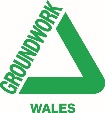 Please return your application via email or post to:  Groundwork Wales, Ty Mynydd Islwyn Offices, Pontllanfraith, Blackwood NP12 2 BHTel: 01495 222605 Email: greendragon@groundwork.org.uk